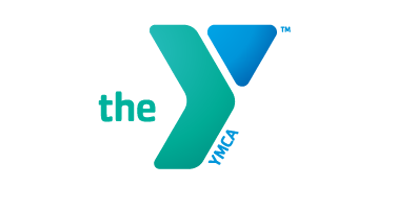 Private Swim LessonsAdult/ChildWhether you are just starting out or are an experienced swimmer, our instructors will design an individual program and critique your skills to help motivate and achieve your swimming goals!Please fill out this form and return to the front desk with payment. If you have any questions or need more information, please contact Laurie Houseknecht, Aquatics Director at lhouseknecht@regionalymca.org. Payments MUST be made at time of registration. Lessons will be scheduled within a week’s time once received by the Aquatics Department.Name: ___________________________________________________ Age: ________________DOB: ___________________Parents Name: ___________________________________________________ Phone: _____________________________Email: ____________________________________________________________________________________________________Instructor Preference (If Known):_____________________________________________________________________Please list all your available days/times: ____________________________________________________________Payment: ________________________________________________________________________________________________PLEASE NOTE: If you need to cancel a lesson, you must provide 24 hour notice directly to your swim instructor, otherwise you will be charged for the missed lesson. No refunds available.Individual (one person)MembersNon-Members30 Minute Private Lesson$50$65Package of 5-30 Minute lessons$200$250Package of 5 – 45 minute lessons$225$275Semi-Private (2 persons)MembersNon-Members30 Minute Private Lesson$80$95Package of 5-30 Minute lessons$350$400Package of 5–45 minute lessons$375$425